Тест по итогам IV четверти 5 классТемы: краски эмалевые, улучшенная окраска деревянных изделий эмалевыми красками.1. Из чего состоит эмалевая краска?	а) лак, растворитель, пигменты, наполнители, функциональные добавки;	б) растворитель, пигменты, функциональные добавки;в) лак, пигменты, наполнители2. Каковы отличия между эмалевыми и масляными красками?	а) состав	б) качество поверхности	в) цена3. Выберете необходимые инструменты для подготовки деревянной поверхности к улучшенной окраске?а) наждачная бумага, металлическая щетка	б) лещадь, молоток, стамеска	в) рубанок4. Что здесь лишнее?	а) 				б) 					в)  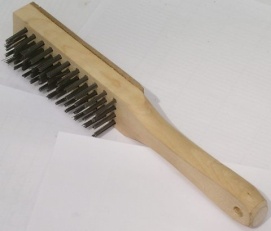 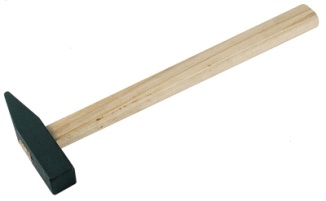 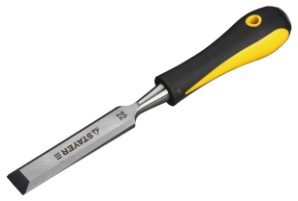 5. Стамеска – это столярный инструмент, предназначенный для…?а) для выдалбливания неглубоких гнезд и отверстий; б) для снятия материала небольшой толщины (строгания); в) для подрезки плоскостей и выступов. 6. Выберете вариант правильной последовательности выполнения подготовки деревянной поверхности под улучшенную окраску?	а) очистка от грязи и пыли, расшивка трещин, шпатлевание, шлифование, грунтовка, окраска, шлифование, грунтовка, окраска	б) очистка от грязи и пыли, шпатлевание, грунтовка, окраска, шлифование, окраска7. Как подготовить краску эмалевую к работе?	а) выбрать необходимый вид эмалевой краски, открыть банку, снять пленку (при необходимости), разбавить (при необходимости), хорошо размешать	б) выбрать необходимый вид эмалевой краски, открыть банку, снять пленку, разбавить, хорошо размешать9. Какие правила техники безопасности необходимо соблюдать при работе с эмалевыми красками?	а) работа в хорошо проветриваемом помещенииб) необходимо одеть спецодежду (х/б халат, обувь, берет, перчатки)	в) работать исправным инструментом